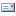 Враховуючи зазначене, у 2018 році розміри деяких видів державної допомоги становитимуть:2. Статтею 9 вищезазначеного закону установлено, що у 2018 році рівень забезпечення прожиткового мінімуму (гарантований мінімум) для призначення допомоги відповідно до Закону України „Про державну соціальну допомогу малозабезпеченим сім’ям” у відсотковому співвідношенні до прожиткового мінімуму для основних соціальних і демографічних груп населення становить: для працездатних осіб - 21 відсоток, для дітей - 85 відсотків, для осіб, які втратили працездатність, та осіб з інвалідністю 100 відсотків відповідного прожиткового мінімуму.Розмір державної соціальної допомоги малозабезпеченим сім'ям у 2018 році не може бути більше ніж 75 відсотків від рівня забезпечення прожиткового мінімуму для сім'ї.З огляду на зазначене, рівні забезпечення прожиткового мінімуму для призначення допомоги малозабезпеченим сім’ям у 2018 році становитимуть:3. Законом України „Про державну соціальну допомогу інвалідам з дитинства та дітям-інвалідам” визначено право на матеріальне забезпечення за рахунок коштів Державного бюджету України та соціальний захист осіб з інвалідністю з дитинства та дітей з інвалідністю шляхом встановлення державної соціальної допомоги у відсотках від прожиткового мінімуму. Розмір державної соціальної допомоги особам з інвалідністю з дитинства та дітям з інвалідністю у 2018 році буде розраховуватися з урахуванням норм вищезазначеного Закону та статтею 7 Закону України „Про Державний бюджет на 2018 рік” з урахуванням норм Закону України від 03.10.2017 № 2148-VІІІ „Про внесення змін до деяких законодавчих актів України щодо підвищення пенсій” та постанови Кабінету Міністрів України від 26.03.2008 № 265 „Деякі питання пенсійного забезпечення громадян” (зі змінами):